 Семья – это солнце светит,
Семья – это звезды на небе,
Семья – это всё любовь.
Любовь сыновей и отцов,
Любовь дочерей и мам.
Любовь свою дарим вам!...
А.В. СидороваВведение.Слово «традиция» в толковом словаре русского языка означает то, что перешло от одного поколения к другому, что унаследовано от предшествующего поколения: например, идеи, взгляды, вкусы, образ действий, обычаи и т.п.        Традиция должна быть приятна и приносить удовольствие всем членам семьи.  Она должна выполняться регулярно, а не от случая к случаю.Семейная традиция должна удивлять, радовать, запоминаться.   Всё должно быть естественно, простенько, но со вкусом.Все семьи разные, у всех свои уклады жизни. У кого-то семья счастлива тем, что  три или даже четыре поколения живут под одной крышей. В другой семье иные ценности. И каждая счастлива по-своему. Но в той семье, где царит любовь, понимание, забота о ближнем, дети растут внимательными, чуткими, заботливыми, уважительными не только к родственникам, но и по жизни испытывают уважительные чувства к людям.И в этом заслуга семейных традиций. Семьи разные и традиции у них разные. Одни пекут по выходным пироги и ходят в гости к родственникам, другие – на Пасху красят яйца. Есть семьи, где традицией является простая спетая песенка на ночь ребёнку. А в Древней Руси и подавно было много традиций, которые дошли до наших дней.Основная часть.Я вырос в семье, где доброжелательное отношение между всеми членами  тоже является нашей традицией. А семья наша необычная. Мы живём в селе, и знают нас буквально все. Моя бабушка, Варвара Ивановна, и дедушка, Виктор Павлович, родили 11 детей. Бабушка работала учителем в школе (Приложение 1), а дедушка (Приложение 2) был самым главным агрономом в нашем хозяйстве, его знали и уважали во всей округе. Очень тяжело было растить столько детишек. Всех надо накормить, собрать в школу, готовить с ними уроки и ещё управлять домашнее хозяйство. Шли годы, дети выросли. Многие пошли по стопам мамы. Дочери Лариса, Лена, Зоя, Рита выучились на учителей  (Приложение 3). Сыновья очень похожи на отца, все красавцы. Они выучились, работают, у всех свои семьи (Приложение 4). Дети покинули родительское гнездо. А семь лет назад в семье случилось горе. От тяжёлой болезни скончался дедушка. Вся жизнь изменилась. Бабушка осталась одна. Мы с братом и мамой переехали жить к ней. Так вот и живём. Мы были маленькие, когда дедушка был жив, не очень его помним. Бабушка много рассказывает нам о нём.3 января у нашей бабушки день рождения. Все 11 детей, 16 внуков и 7 правнуков (Приложение 5) приезжают её поздравить. Все в этот день собираются вместе (Приложение 6). Кто приезжает из Москвы, кто из Белгорода,  кто из Воронежа. У всех Рождественские каникулы и наш семейный праздник. Он собирает всю родню раз в год. Мы общаемся, играем, танцуем. Очень любим всеми кататься на горке, если позволит погода, лепим снежную бабу. И Новый год мы отмечаем не как все, 31 декабря, а 3 января. Ведь  в этот день начинается отсчёт новому году, когда наша огромная семья вновь соберётся вместе. Это и есть наша семейная традиция. Пройдут годы, но мы, внуки, не изменим этот уклад. Нас всё также будет собирать январь всех вместе.Заключение.Я горжусь своей семьёй, где бережно  почитают  традиции. Стараюсь быть похожим на своего деда. Стараюсь быть таким же смелым, умным, добрым и достойно носить звание «настоящего мужчины». Именно традиции научат меня доводить до конца каждое дело, определять свою цель в жизни и стремиться к её достижению!     Для чего нужны семейные традиции? Чтобы было интересно, весело жить, чтобы семья была крепкой, дружной. Семейные традиции сближают всех родных, делают семью семьей. Надо создавать свои семейные традиции и бережно хранить их!  (Приложение 7)Приложение 1.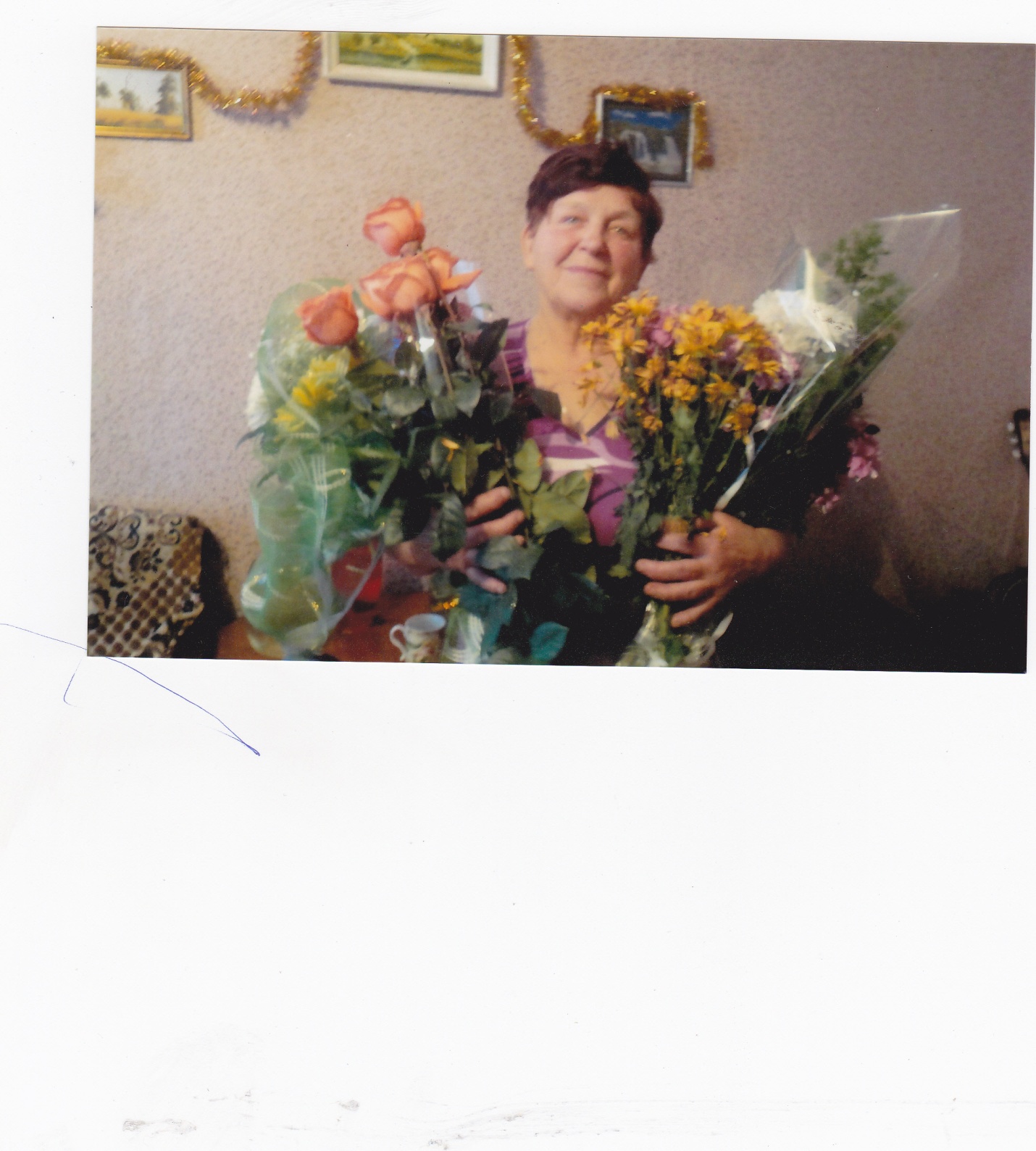 Приложение 2.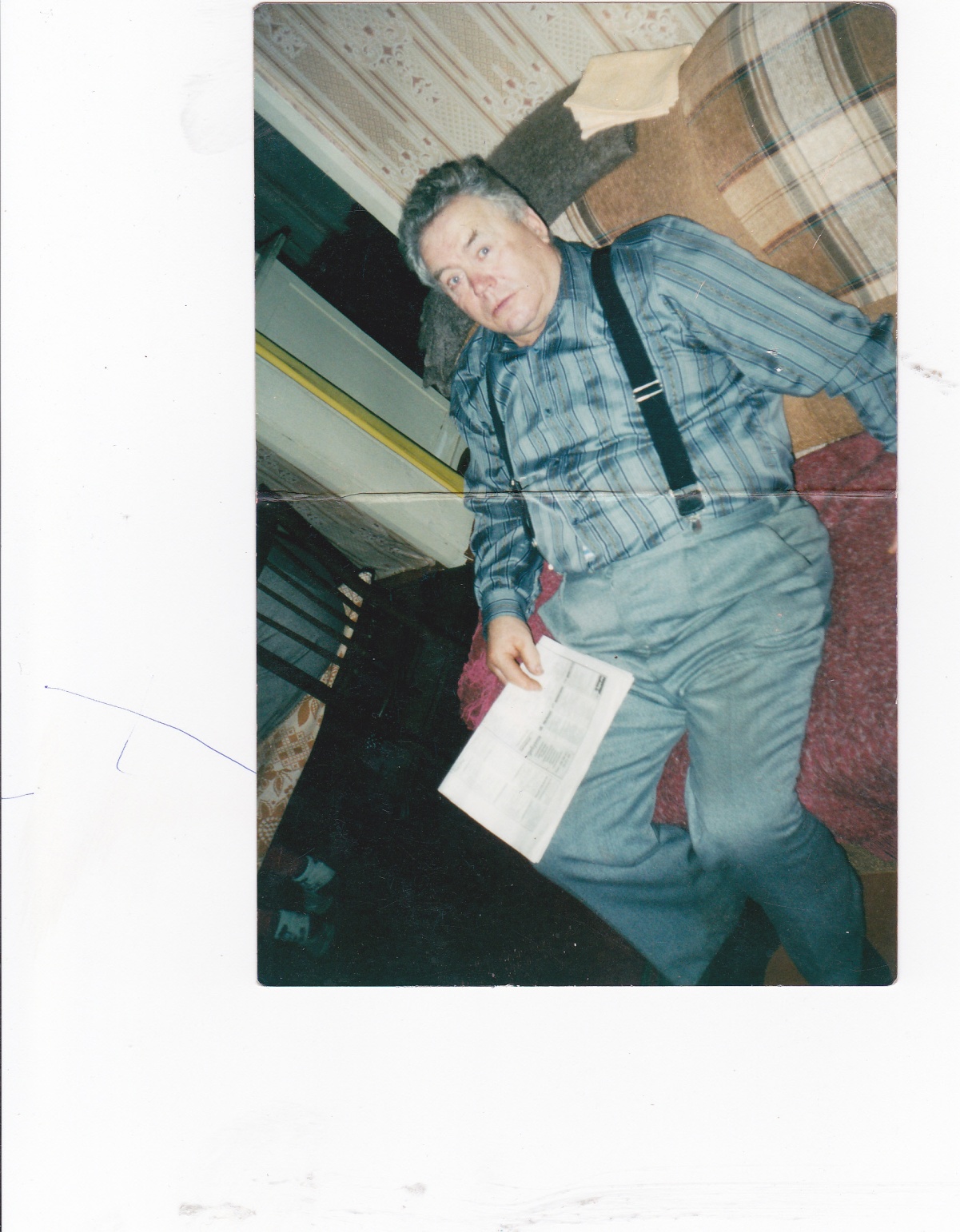 Приложение 3.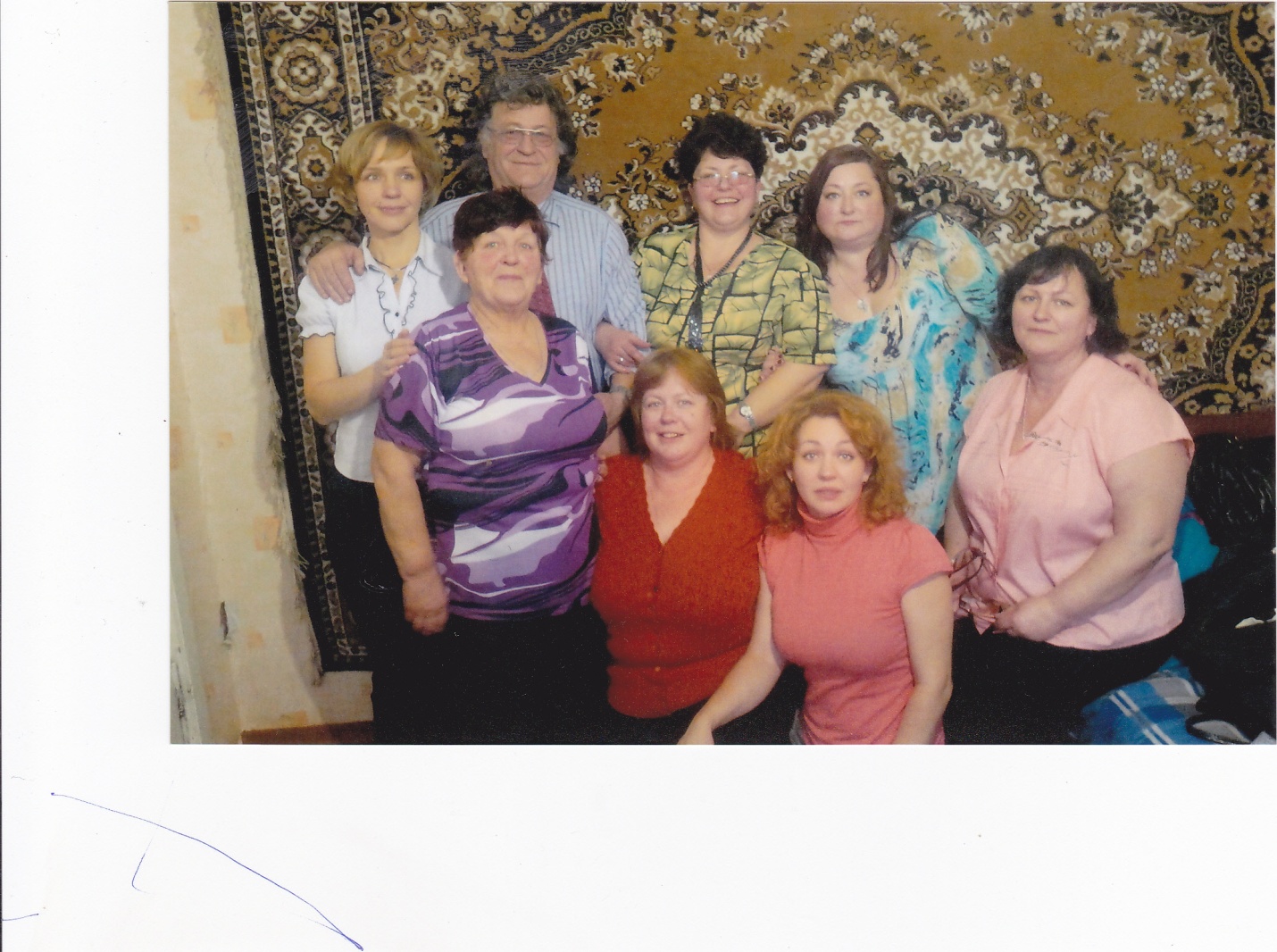 Приложение 4.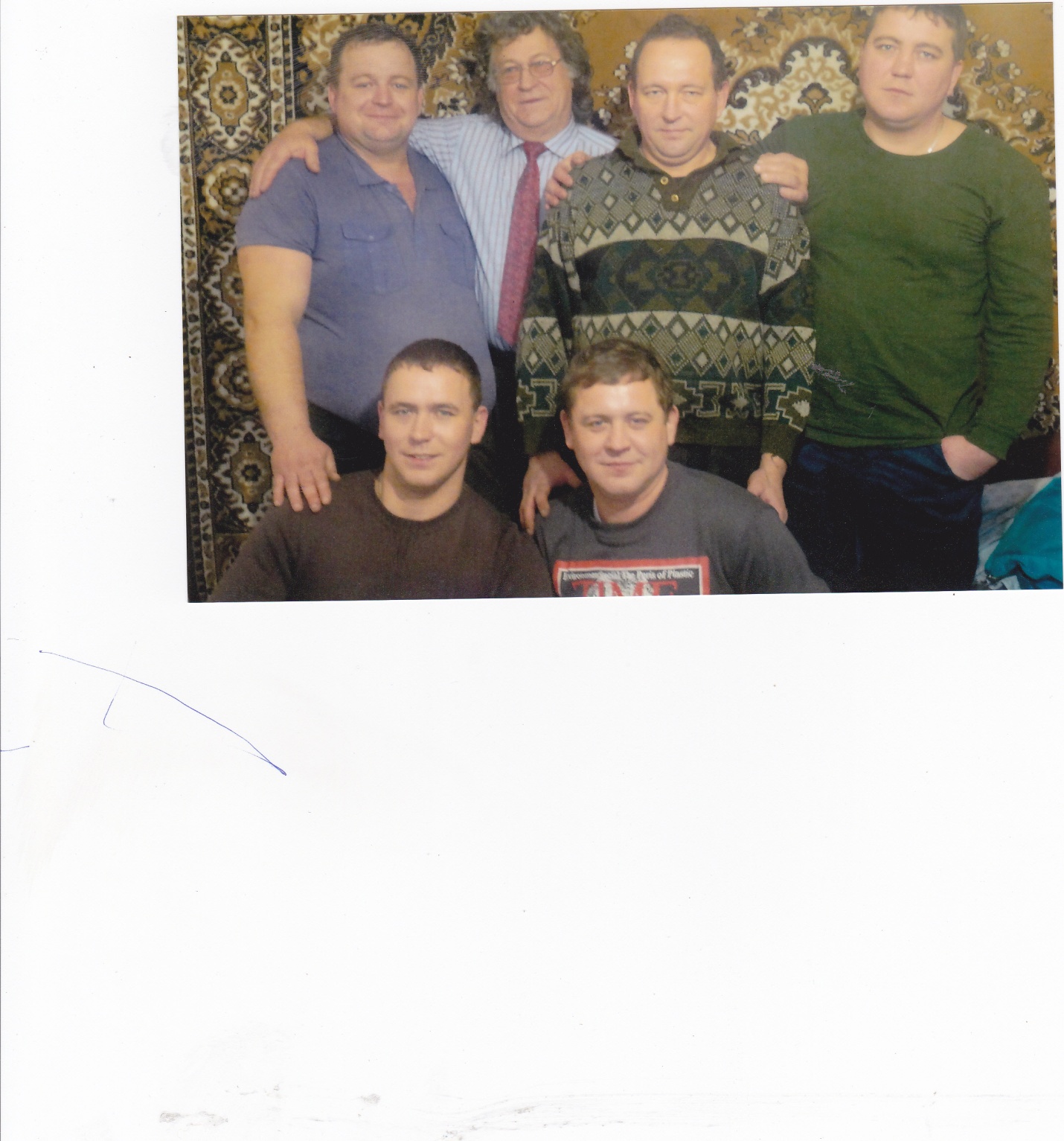 Приложение 5.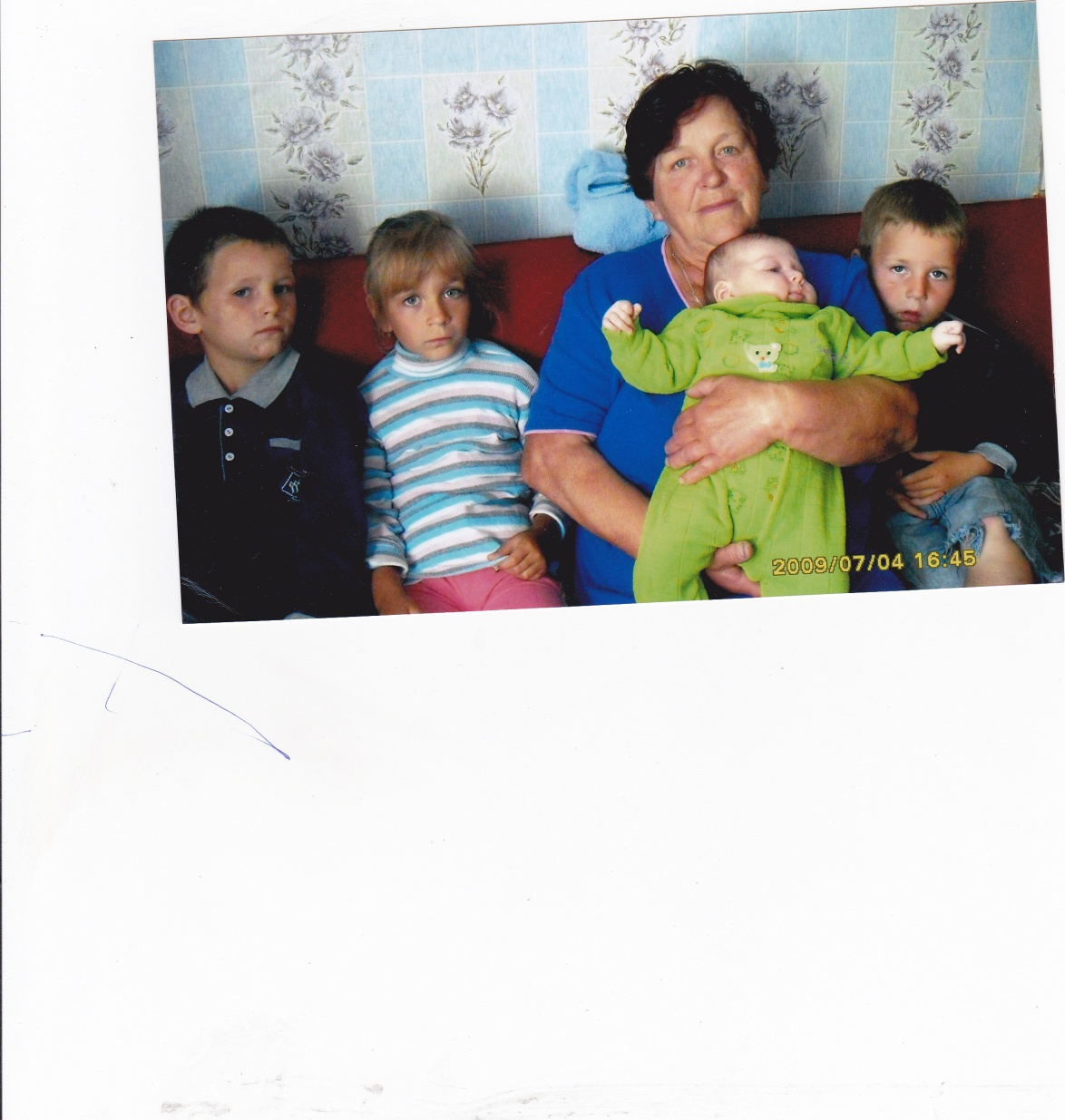 Приложение 6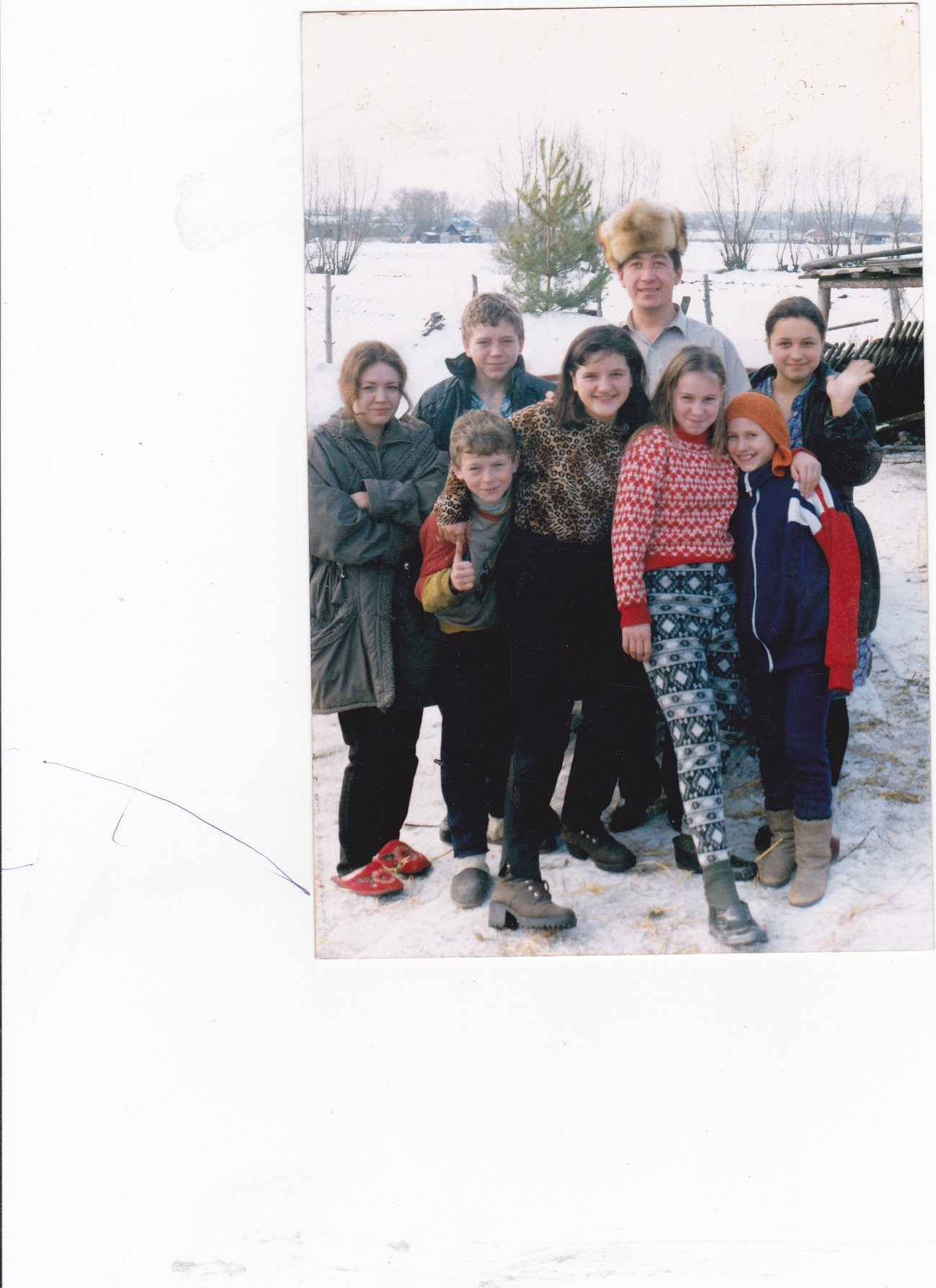 Приложение 7.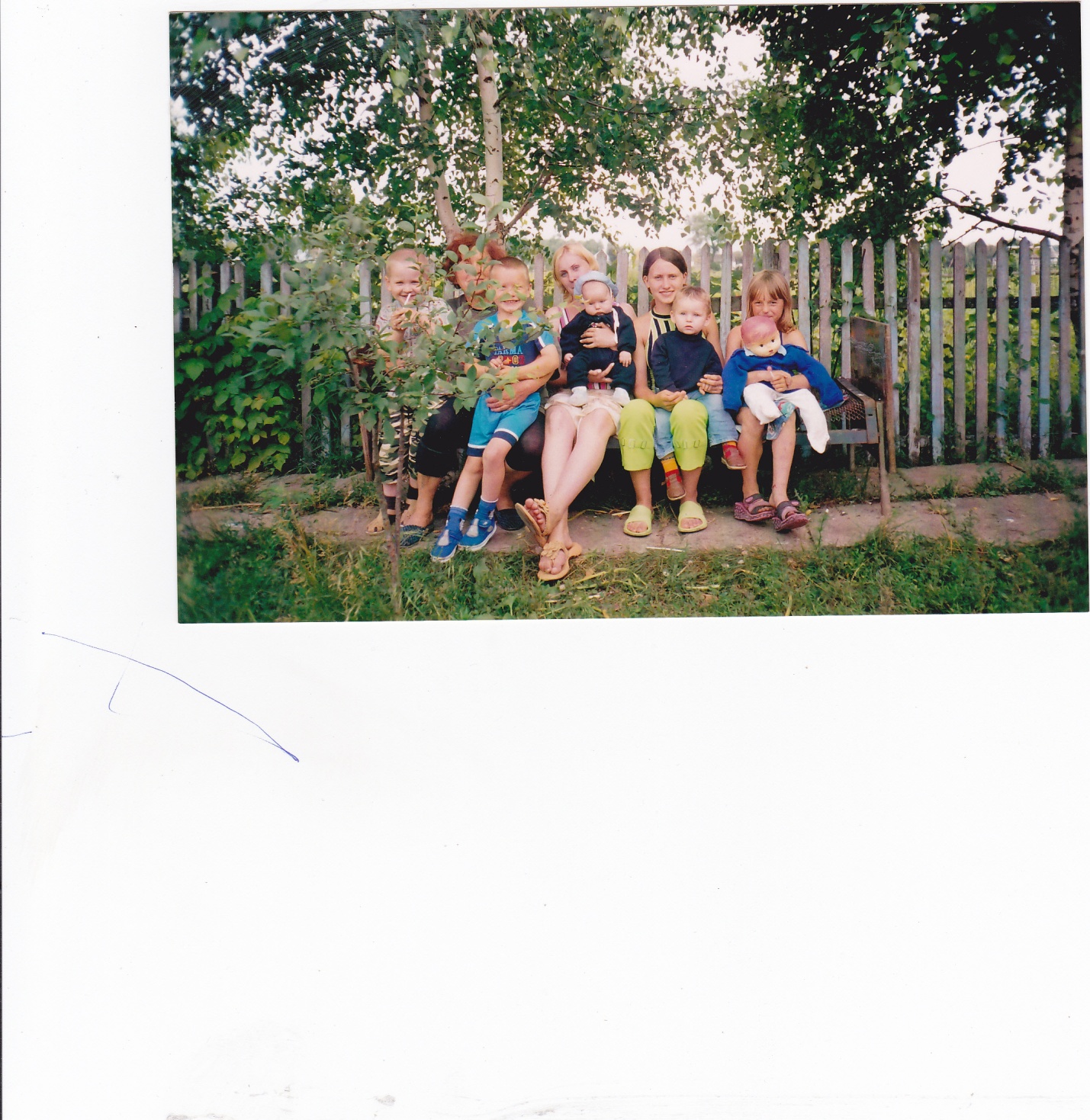 